УчастникиПинчук АлександрЛёвкин МаксимМаксимов АлексейНаучный руководительЛукьяненко Никита ВячеславовичУниверситетский Лицей №1523 Предуниверситария НИЯУ МИФИ12 декабря 2019Lacers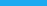 ОбзорLacers – инновационный проект, созданный для навигации на местности с помощью системыЦелиУпростить и обезопасить навигацию на местности: Мы предоставляем возможность ориентироваться на местности без непосредственного использования устройств, отвлекающих ваше внимание, тем самым мы стараемся обезопасить Вас.Актуальность задачи и возможность ее практического примененияВ современном мире огромное количество людей для ориентирования на местности используют навигаторы, отвлекающие их внимание и провоцирующие опасные ситуации на улицах. В актуальности проекта сомневаться не приходится, так как он позволяет исключить непосредственный контакт с навигационным устройством во время движения. Проект создан для практического использования людьми.Методы решения задачиСоздание собственных аппаратно-программных системВ ходе создания проекта были подобраны компоненты с оптимальными параметрами, необходимыми для решения данной задачи:
- ATMEL ATtiny88 (Микроконтроллер)
- nRF51822 (Bluetooth-Модуль)
- BC846 (Транзисторы)
- Вибромоторы, источники питания и прочееСоздание программных систем на базе AndroidДля разработки мобильного приложения были использованы следующие инструменты:
- Среда разработки Android Studio
- Google Maps API для работы с картами
- База данных FirestoreАнализ полученных результатов Промежуточным итогом нашей работы стало портативное устройство, способное крепиться за шнурки, и мобильное приложение, которые являются полезнейшим продуктом для рядового пользователя. Проанализировав рынок, мы установили наличие аналогов, однако при схожем функционале, наш прототип гораздо доступнее для потребителя, благодаря своей небольшой себестоимости, а также простоте использования.Используемые источникиСамоучитель по программированию AVR микроконтроллеровДаташиты на комлектующиеБаза данных микроконтроллеровДокументация Google Maps APIДокументация Firestore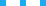 